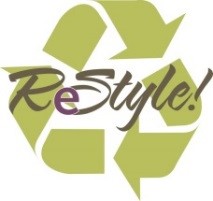 Thank you for your donation to ReStyle at Unity House!It is the vision of ReStyle to provide rescued and donated items to individuals and families at a fair price in an environment that is professional and attractive. ReStyle serves as the site for retail skills training to staff and volunteers.  Places that will accept the items that we cannot:         Unity House Donation Guideline                                                                        Thank you for helping us to help others!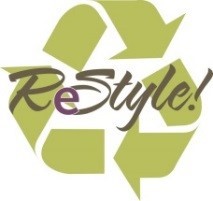 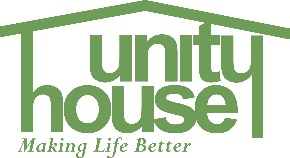 ReStyle fosters the highest level of sustainability, respect and dignity to the community, providing gently used clothing to people in need and offering clothes for sale to discerning shoppers. Restyle is part of Unity House, a human services agency serving people in need since 1971. Due to a change in our distribution practices we can only accept brand new household items.  We accept all clothing, sheets, towels, and blankets and other items on the list below.  We distribute brand new household items like dishes, pots and pans, silverware to our consumers in different programs, through a new process.  If you have items that are new in box or would like to purchase items                                              to donate, please contact us at 518-274-2607 and ask for a Development Associate.To assist us in meeting this commitment, please note the following:Merchandise should arrive laundered and free of stains and tears.Merchandise must be in-season: 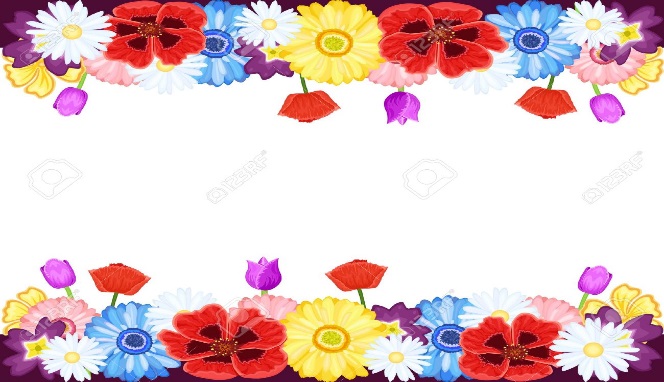 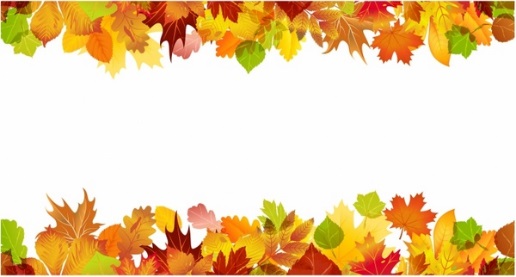 Thank you for your support.             Unity House cannot Accept Broken, stained, damaged items, or the following:Wire and Plastic HangersToysFurnitureCar seatsElectronicsUsed cosmetics/toiletriesToasters, Coffee pots, Electric frying pans, LampsUsed bras and underwearUsed Baby FurnishingsUsed swimsuitsMedical EquipmentDecorations (holiday and other)Vases and plantersAnimal carrying crates and other animal accessoriesHousehold ItemsSalvation Army (Latham & Albany)                                             Goodwill (Hoosick Street)Vases and plantersCall your local florist.  They often love these donations.ElectronicsERSI (Troy & Albany) @ (877) 280-7277 or Contact your local municipality to find when the next electronics recycling day is.  FurnitureHATAS (Albany) 
Homeless & Travelers Aid Society (518)-612-2265TAUM-Troy Area United Ministries:  (518)-274-5920       Catholic Charities:  (518)-453-6650Restyle AcceptsRestyle AcceptsMen’s, Women’s & children’s clothingNEW toiletriesShoesBlanketsHandbagsSheetsJewelryTowelsBooksComfortersNEW socks/underwearCurtains/draperiesAccessories-Belts, ties, etc.